Elternabend am Mittwoch,07.03.2018  zu Thema 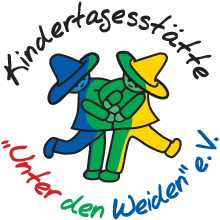 „Wie schütze ich mein Kind vor sexuellen Übergriffen“Frau Färvers von der Polizei NRW Kreis Viersen und Frau Janßen vom Frauenzentrum Viersen, bieten die Informationsveranstaltung zu dem oben genannten Thema an. Gemeinsam mit Ihnen wollen Sie über folgende Punkte sprechen:Sexueller Missbrauch, was ist das?Wer sind Opfer/wer ist Täter?Was kann ich tun, wenn ich sexuellen Missbrauch vermute?Wo finde ich Hilfe und Unterstützung?Kann ich sexuellen Missbrauch verhindern?Wie kann ich Kinder stark machen?Die Veranstaltung findet im Familienzentrum Kindertagesstätte „Unter den Weiden“ e.V., Krefelder Weg 90, 47906 Kempen statt.
Anmeldungen bis zum 05.03.2018 über Frau Mackenschins Tel: 02152-3600 